О  Порядке формирования муниципальных социальных заказов на оказание муниципальных услуг в социальной сфере, отнесенных к полномочиям органов местного самоуправленияМариинско-Посадского муниципального округаЧувашской Республики о форме и сроках формирования отчета об их исполненииВ соответствии с частью 4 статьи 6 и частью 5 статьи 7 Федерального закона от 13 июля 2020 года № 189-ФЗ «О государственном (муниципальном) социальном заказе на оказание государственных (муниципальных) услуг в социальной сфере» (далее – Федеральный закон) администрация Мариинско-Посадского муниципального округа Чувашской Республики п о с т а н о в л я е т:1. Установить, что в целях выполнения требований части 4 статьи 6 и части 5 статьи 7  Федерального закона, в Мариинско-Посадском муниципальном округе Чувашской Республики применяются нормы постановления кабинета министров Чувашской Республики от 30.11.2021 № 608  «О Порядке формирования государственных социальных заказов на оказание государственных услуг в социальной сфере, отнесенных к полномочиям органов государственной власти Чувашской Республики, о форме и сроках формирования отчета об их исполнении», используются форма и структура социального заказа, а также форма отчета об исполнении социального заказа, установленные указанным постановлением.2. Обеспечить на территории Мариинско-Посадского муниципального округа Чувашской Республики формирование и утверждение муниципальных социальных заказов на оказание муниципальных услуг в социальной сфере в соответствии с пунктом 1 настоящего постановления.3. Уполномоченным органам администрации Мариинско-Посадского муниципального округа включать в муниципальный социальный заказ информацию об объеме оказания муниципальных услуг в социальной сфере на основании данных об объеме оказываемых муниципальных услуг в социальной сфере, включенных в обоснования бюджетных ассигнований, формируемые главными распорядителями средств бюджета Мариинско-Посадского муниципального округа в соответствии с бюджетным законодательством Российской Федерации.     4. Настоящее постановление вступает в силу после его официального опубликования в    периодическом печатном издании «Посадский вестник», подлежит размещению на официальном сайте Мариинско-Посадского муниципального округа в информационно-телекоммуникационной сети «Интернет» и распространяет свое действие на правоотношения, возникшие с 01 марта 2023 года.            5. Контроль за выполнением настоящего постановления оставляю за собой.Глава Мариинско-Посадского муниципального округа                                                                        В.В. ПетровЧăваш РеспубликинСĕнтĕрвăрри муниципаллă округĕн администрацийĕЙ Ы Ш Ă Н У        №Сĕнтĕрвăрри хули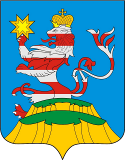 Чувашская РеспубликаАдминистрацияМариинско-Посадскогомуниципального округа П О С Т А Н О В Л Е Н И Е   26.07.2023 г.   № 857г. Мариинский Посад